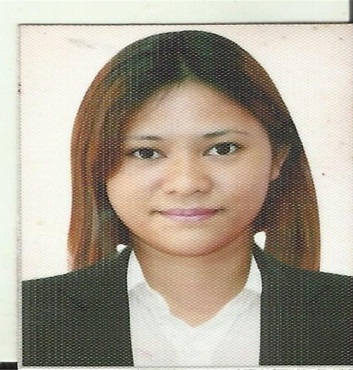 GREATCHELGREATCHEL.349549@2freemail.com    STAFF NURSE, HOME CARE NURSE, CLINIC NURSEOBJECTIVE:To be a part of an institution where I can devote myself fully, give out the best of my skills and knowledge to become its strong asset for the benefit of humane society.NURSING SKILLS:Blood transfusionFoley catheter insertionMedication administrationNasogastric tube insertion and feedingPeripheral intravenous fluid insertionTeam Leader and can work under pressure Blood glucose testing deviceBladder irrigationDressing changeCharge nurseInjection (Intramuscular, intradermal, subcutaneous)Bedside monitoringAssessment, documentation, planning, intervention and evaluationEDUCATION:    2007-2011          JOSE RIZAL MEMORIAL STATE UNIVERSITY (Gov. Sta. Cruz, GuadingAdaza Street)  (DAPITAN CITY)                                            BACHELOR OF SCIENCE IN NURSINGTRAINING EXPERIENCES:___________________________________________________________________________1. Intravenous Therapy TrainingConducted by: Association of Nursing Service Administrators of the PhilippinesPeriod covered of validity: December 23, 2015 - December 23, 2018Zamboangadel Norte Medical Center, Dipolog City2. Basic life support training             Conducted by: American Safety and Health Institute	             Period covered of validity: July 18, 2016 - July 18, 2018Ranillo building, Dipolog City, Zamboangadel NorteWORK EXPERIENCE:	STAFF NURSEJuly 27, 2015 - July 30, 2016 (Zamboangadel Norte Medical Center)STAFF NURSEJanuary 2, 2013 - December 31, 2013 (Dr. Jose Rizal Memorial Hospital)Provides hand on care to patients by administering medications, managing intravenous lines, observing and monitoring patient's condition, maintaining records and communicating with health care team.Provides emotional support to patients and patient's family.Do health teaching during hospitalization and before discharge regarding home care instructions including diet, medications, special instructions and follow up checkup.Perform nursing procedures and different nursing interventions related to patient's care.Do physical assessment; gather health history and other pertinent information regarding hospitalization.Documentation of important findings, laboratories, care rendered and carried orders from the physician.Monitoring and evaluation to patient's condition.LICENSE and Examination taken:1. Registered Nurse (Professional Regulation Commission of the Philippines)Covered period: Feb. 22, 2012 - Nov. 05, 20192. HAAD PasserDate: March 5, 2017License still for processWith Dataflow Verified